บันทึกข้อความส่วนราชการ  องค์การบริหารส่วนตำบลหนองแสง  กองคลัง (ฝ่ายบัญชี)  โทร. 043799525 ต่อ 22   .ที่  มค. 83002/             			 วันที่  20  เดือน  เมษายน  พ.ศ. 2560               .เรื่อง   ขออนุมัติจัดซื้อจัดจ้างตามโครงการ                                                                             . เรียน	นายกองค์การบริหารส่วนตำบลหนองแสงเรื่องเดิม	 เนื่องด้วย หน่วยงาน กองคลัง ได้รับการอนุมัติให้ดำเนินการโครงการฝึกอบรมเพื่อเพิ่มประสิทธิภาพการปฏิบัติงานคลัง องค์การบริหารส่วนตำบลหนองแสง  อำเภอวาปีปทุม  จังหวัดมหาสารคามประจำปีงบประมาณ พ.ศ. ๒๕60 (กิจกรรม : ทบทวนการจัดทำฎีกาเบิกจ่ายเงินในระบบ e-LAAS) ในวันที่  26 เมษายน  2560 นั้นข้อเท็จจริงเพื่อให้การดำเนินโครงการเป็นไปด้วยความเรียบร้อย ผู้จัดทำโครงการจึงขออนุมัติให้ดำเนินการจัดซื้อจัดจ้างดังนี้จ้างเหมาจัดทำป้ายโครงการ ขนาด กว้าง 1 เมตร ยาว 2 เมตร  เป็นเงิน 240 บาท โดยวิธีตกลงราคา  ได้ผู้รับจ้างคือ ร้าน 99 ศิลป์ ตามเอกสารประกอบ 1จ้างเหมาจัดทำอาหารว่างและเครื่องดื่มจำนวน 30 ชุด ราคาชุดละ 35 บาท โดยวิธีตกลงราคา  ได้ผู้รับจ้างคือ นางเพ็ญศรี  ปะติตังโข  ตามเอกสารประกอบ 2จ้างเหมาจัดทำเอกสารประกอบการฝึกอบรม จำนวน 30 ชุด ชุดละ 50 บาท โดยวิธีตกลงราคา  ผู้รับจ้างคือ ร้านสมานบุ๊ค ตามเอกสารประกอบ 3ทั้งนี้ขออนุมัติแต่งตั้งคณะกรรมการตรวจรับพัสดุ  ให้ปฏิบัติหน้าที่ตามระเบียบกระทรวงมหาดไทยว่าด้วยการพัสดุของหน่วยการบริหารราชการส่วนท้องถิ่นพ.ศ. 2535. แก้ไขเพิ่มเติม (ฉบับที 9) พ.ศ. 2553 ข้อ 27 คือ 1.1 และ 1.2 ให้ นางนฤมล  พรรณศิลป์ ตำแหน่ง นักวิชาการจัดเก็บรายได้ เป็นกรรมการตรวจรับพัสดุ  ข้อ 1.3 นางสาวพรกมล  วงช่างเงิน เป็นกรรมการตรวจรับพัสดุหน่วยงาน กองคลัง ได้ตรวจสอบงบประมาณแล้ว ยังมีงบประมาณจำนวน 70,000 บาท  เพียงพอดำเนินการได้ โดยได้ตั้งงบประมาณไว้ในข้อบัญญัติงบประมาณประจำปี 2560 ในแผนงานแผนงาน บริหารงานทั่วไป  งานบริหารงานทั่วไป หมวด ค่าใช้สอย  ประเภทรายจ่าย รายจ่ายเกี่ยวเนื่องกับการปฏิบัติราชการที่ไม่เข้าลักษณะรายจ่ายหมวดอื่นๆ  ระเบียบ/กฎหมาย / หนังสือสั่งการตามหนังสือที่ มท 0808.2/ว 5347  ลงวันที่ 20  กันยายน 2559 เรื่อง การขยายระยะเวลากำหนดวงเงินวิธีการจัดหาพัสดุ โดยยกเว้นระเบียบกระทรวงมหาดไทยว่าด้วยการพัสดุของหน่วยการบริหารราชการส่วนท้องถิ่น พ.ศ. 2535 และที่แก้ไขเพิ่มเติมระเบียบกระทรวงมหาดไทยว่าด้วยค่าใช้จ่ายในการฝึกอบรม และการเข้ารับการฝึกอบรมของเจ้าหน้าที่ท้องถิ่น พ.ศ. 2557-2-ข้อพิจารณาและเสนอแนะ1. เพื่อให้การจัดซื้อจัดจ้างตามโครงการ เป็นไปด้วยความเรียบร้อย จึงเห็นควรให้อนุมัติให้ดำเนินการได้2.  เมื่อนายกองค์การบริหารส่วนตำบลหนองแสงได้อนุมัติให้ดำเนินการ ให้ฝ่ายพัสดุดำเนินการจัดจ้างตามระเบียบกระทรวงมหาดไทย ว่าด้วยการพัสดุของหน่วยการบริหารราชการส่วนท้องถิ่น พ.ศ. 2535 และแก้ไขเพิ่มเติม (ฉบับที่ 9 ) พ.ศ. 2553 ต่อไป           จึงเรียนมาเพื่อโปรดพิจารณาอนุมัติและสั่งการต่อไป			(ลงชื่อ).............................................ผู้เสนอโครงการ				(นางศิริญญา  ลาวะลี)   หัวหน้าฝ่ายบัญชี      (ลงชื่อ)...................................................หัวหน้าหน่วยงานผู้เบิก				(นางกาญจนา  ทับธานี)  ผู้อำนวยการกองคลังความเห็นปลัด อบต.(     )  เห็นควรอนุมัติ(     )  ไม่เห็นควรอนุมัติเพราะ..................................................................................................................       ลงชื่อ............................................................(นายอนุชิต  โพธิมาตย์)รองปลัดองค์การบริหารส่วนตำบล  รักษาราชการแทนปลัดองค์การบริหารส่วนตำบลหนอแสง  ความเห็นนายก อบต.หนองแสง(    )  อนุมัติ(    )  ไม่อนุมัติ  เพราะ...............................................................................................................................       ลงชื่อ............................................................(นายอนุชิต  โพธิมาตย์)รองปลัดองค์การบริหารส่วนตำบล  รักษาราชการแทนปลัดองค์การบริหารส่วนตำบล  ปฏิบัติหน้าที่นายกองค์การบริหารส่วนตำบลหนองแสง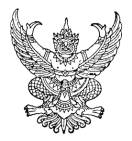 